INTERNATIONAL LISTENING ASSOCIATION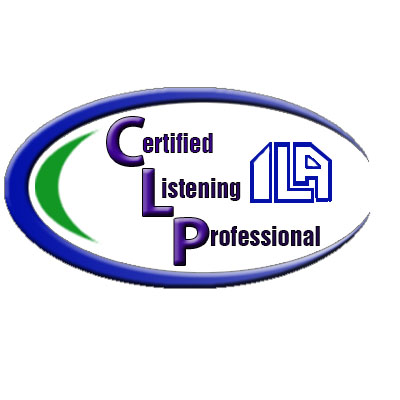 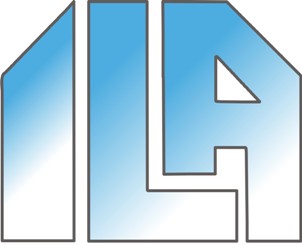 Application forCertified Listening Professional Training (CLP)TM2014-2015Please download this document, and then, type your information using MS Word.E-mail the completed form to rhalley@weber.edu.NOTE:	Applications are reviewed by the CLP Committee whose members make every effort to get back to you as far as your acceptance into the CLP Training Program within two to four weeks. The CLP Committee’s decision is final. Because this Certification involves on-line components as part of its training, once accepted, you need to be Internet ready with ear-phones and microphone tested.To learn more about the CLP training, please read frequently asked questions (FAQs) on-line at www.listen.org. Send any additional questions or comments to Dr. Richard D. Halley, Lead CLP Training Facilitator and Emeritus Professor of Communication, at rhalley@weber.edu.Name (as you wish it to appear on your certificate): ______________________________________________Address: _____________________________________________________________________________Telephone: ____________________________________________________________________________E-mail Address: ________________________________________________________________________Member of International Listening Association for how many years? _______________________________List conventions attended – list of locations is on ILA website (www.listen.org). (Do not worry if you have not attended any conventions yet. We just want to know.) Use additional page(s) if you have more to add in this area.Also list any other listening conferences you have attended._________________________________	3. _______________________________________________________________________	4. ______________________________________Highest Degree earned and Major & Minor Areas of Study: _____________________________________________________________________________________________________________________List Seminars/Workshops/Presentations Conducted Related to Listening (give dates,  locations, audience, titles):____________________________________________________________________________________________________________________________________________________________________________________________________________________________________________________________________________________________________________________________ (Use additional page(s) if you have more to add in this area.)2014-2015 Certified Listening Professional (CLP)TM(Application - Page 2)Occupation: ____________________________________________________________________Describe your current sense of what you hope to gain from this program. If you have hopes of some application, what would that be? (Use additional pages if necessary.)____________________________________________________________________________________________________________________________________________________________________________________________________________________________________________________________________________________________________________________________________________________________________________________________________________________________________________________________________________________________________________By signing below, I certify that the information provided in this application is correct to the best of my knowledge. In addition, I am agreeing to make the time commitment necessary to actively participate in and to complete the CLP training.SIGNED ___________________________________________		         DATE ___           ___(Your signature can be electronic.)In addition to the information provided in this application,PLEASE E-MAIL YOUR CURRENT RESUME/VITAE toDr. Richard D. Halley, Lead CLP Training Facilitator and Emeritus Professor of Communication, atrhalley@weber.edu.